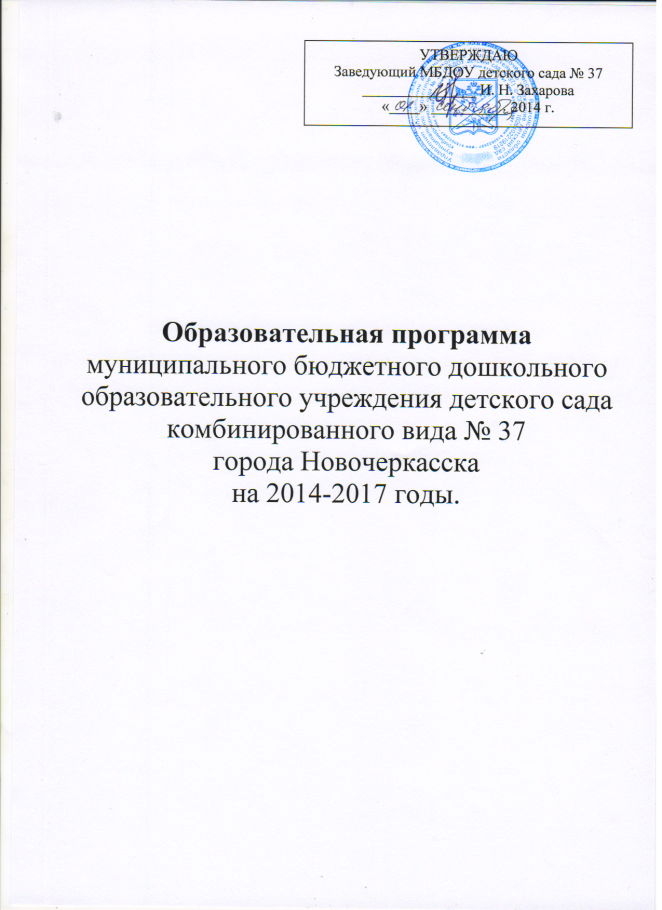                         Содержание образовательной программы1 РАЗДЕЛ. ЦЕЛЕВОЙ.ПОЯСНИТЕЛЬНАЯ ЗАПИСКА.Образовательная программа муниципального бюджетного дошкольного образовательного учреждения  детского сада комбинированного вида    №37 (далее – Программа) составлена  в соответствии Федеральным законом от 29.12.2012 №  273-фз "Об образовании в Российской Федерации", Федеральным государственным образовательным стандартом дошкольного образования, утверждённым приказом МОиН РФ № 1155 от 17.10.2013 г., письмом Министерства образования и науки Российской Федерации от 28.02.2014 N 08-249 "Комментарии к ФГОС дошкольного образования".Программа определяет содержание и организацию образовательной деятельности в Муниципальном бюджетном дошкольном образовательном учреждения детском саду комбинированного вида  № 37 (далее – ДОУ).Образовательная программа ДОУ охватывает все основные моменты жизнедеятельности детей дошкольного возраста.Образовательная программа ДОУ обеспечивает разностороннее развитие детей в возрасте от 2 до 7 лет с учетом их возрастных и индивидуальных особенностей.Цели и задачи  реализации Программы. Программа направлена на достижение следующих целей:Повышение социального статуса дошкольного образования;Создание условий развития ребенка, открывающих возможности для его позитивной социализации, его личностного развития, развития инициативы и творческих способностей на основе сотрудничества со взрослыми и сверстниками и соответствующим возрасту видам деятельности;Создание развивающей образовательной среды, которая представляет собой систему условий социализации и индивидуализации детей.Задачи:1. Охрана и укрепление физического и психического здоровья детей, в том числе их эмоционального благополучия;2. Обеспечение равных возможностей для полноценного развития каждого воспитанника в период дошкольного детства;3. Обеспечение преемственности целей, задач и содержания образования, реализуемых в рамках  основных образовательных программ дошкольного и начального общего образования;4. Создание благоприятных условий развития детей в соответствии с их возрастными и индивидуальными особенностями и склонностями, развития способностей и творческого потенциала каждого ребёнка;5. Объединение обучения и воспитания в целостный образовательный процесс на основе духовно-нравственных и социокультурных ценностей и принятых в обществе правил и норм поведения в интересах человека, семьи, общества;6. Формирование общей культуры личности детей, в том числе ценностей здорового образа жизни, развития их социальных, нравственных, эстетических, интеллектуальных, физических качеств, инициативности, самостоятельности и ответственности ребёнка, формирование предпосылок учебной деятельности;7. Обеспечение вариативности и разнообразия содержания Программы, возможности формирования Программы с учётом образовательных потребностей, способностей и состояния здоровья детей;8. Формирование социокультурной среды, соответствующей возрастным, индивидуальным, психологическим и физиологическим особенностям детей;9. Обеспечение психолого-педагогической поддержки семьи и повышения компетентности родителей (законных представителей) в вопросах развития и образования, охраны и укрепления здоровья детей.Принципы  формирования Программы:Полноценное проживание ребенком этапов детства (раннего и дошкольного возраста), обогащение (амплификация) детского развития;Построение образовательной деятельности на основе индивидуализация дошкольного образования;Содействие и сотрудничество детей и взрослых, признание ребенка полноценным участником образовательных отношений;Поддержка инициативы детей в различных видах деятельности;Сотрудничество ДОУс семьей;Приобщение детей к социокультурным нормам, традициям семьи, общества и государства;Формирование познавательных интересов и познавательных действий ребенка в различных видах деятельности;Возрастная адекватность дошкольного образования (соответствие условий, требований, методов возрасту и особенностям развития);Учет этнокультурной ситуации развития детей.Формирование Программы  основано на следующих подходах:1. Личностно-ориентированные подходы:содействие и сотрудничество детей и взрослых, признание ребёнка полноценным участником (субъектом) образовательных отношений, разностороннее, свободное и творческое развитие каждого ребёнка, реализация их природного потенциала,  обеспечение комфортных, бесконфликтных и безопасных условий развития воспитанников;целостное развитие дошкольников и готовность личности к дальнейшему развитию;поддержка инициативы детей в различных видах деятельности;психологическая защищённость ребёнка, обеспечение эмоционального комфорта, создание условий для самореализации;развитие ребёнка в соответствии с его склонностями, интересами и возможностями, создание условий для воспитания и обучения каждого воспитанника с учётом индивидуальных особенностей его развития (дифференциация и индивидуализация).2. Системно-деятельные подходы:построение образовательной деятельности на основе индивидуальных особенностей каждого ребёнка, при котором сам ребёнок становится активным в выборе содержания своего образования, становится субъектом образования;формирование познавательных интересов и познавательных действий ребёнка в различных видах деятельности,  организация детской деятельности, в процессе которой они самостоятельно делают «открытия», узнают новое путём решения проблемных задач;креативность – «выращивание» у воспитанников способности переносить полученные знания в ситуации самостоятельной деятельности, инициировать  и поощрять потребность детей самостоятельно находить решения нестандартных задач и проблемных ситуаций;овладение культурой – приобщение детей к социокультурным нормам, традициям семьи, общества, государства, обеспечить способность ребёнка ориентироваться в мире и действовать (или вести себя) в соответствии с интересами и ожиданиями других людей, социальных групп, общества и человечества в целом.Значимые характеристики.Основные участники реализации Программы дети, родители (законные представители), педагоги ДОУ.Социальный статус родителей.Социальными заказчиками реализации Программы как комплекса образовательных услуг выступают, в первую очередь, родители (законные представители) воспитанников как гаранты реализации прав ребенка на уход, присмотр и оздоровление, воспитание и обучение.Сведения о родителях. Первый ребенок в семье, посещающий детский сад – 154 человека, второй и последующие дети в семье – 132 человека.Количество детей работников ООО ПК «НЭВЗ» - 129 человек.Дети иностранных граждан отсутствуют.Дети сироты, находящиеся под опекой отсутствуют.Количество льготников: - многодетные семьи – 19;- дети-инвалиды – 1;- матери-одиночки – 15.Сведения о педагогическом коллективе.Средний возраст педагогического коллектива – 47 лет.Повышение квалификации педагогов  на 01.09.2014 г.Награды и достижения.Сведения о воспитанниках групп полного дня.Сведения о воспитанниках групп кратковременного пребывания.Возрастные и индивидуальные особенности воспитанников ДОУ.Планируемые результаты освоения образовательной программы дошкольного образования.Системные особенности дошкольного образования (необязательность уровня дошкольного образования в Российской Федерации, отсутствие возможности вменения ребёнку какой-либо ответственности за результат) обуславливают необходимость определения результатов освоения образовательной программы в виде целевых ориентиров, которые представляют собой социально-нормативные возрастные характеристики возможных достижений детей на этапе завершения уровня дошкольного образования:Оценка индивидуального развития детей представлена в двух формах диагностики - педагогической и психологической. Под педагогической диагностикой понимается такая оценка развития детей, которая необходима педагогу, непосредственно работающему с детьми, для получения "обратной связи" в процессе взаимодействия с ребенком или с группой детей. При этом согласно статье 3.2.3ФГОС ДО, такая оценка индивидуального развития детей, прежде всего, является профессиональным инструментом педагога, которым он может воспользоваться при необходимости получения им информации об уровне актуального развития ребенка или о динамике такого развития по мере реализации Программы.Результаты педагогической диагностики могут использоваться для решения следующих задач:1. индивидуализация образования, которая может предполагать поддержку ребенка, построение его образовательной траектории или коррекцию его развития в рамках профессиональной компетенции педагога;2. оптимизация работы с группой детей.Психологическую диагностику индивидуального развития ребенка проводят по мере необходимости педагоги-психологи. Ее результаты используются для квалифицированной коррекции развития детей или для решения задач психологического сопровождения развития ребенка (группы детей).Для участия ребенка в психологической диагностике в обязательном порядке требуется согласие его родителей (законных представителей). В соответствии с Положением о психолого-медико-педагогической комиссии, утвержденным приказом Минобрнауки России от 20 сентября 2013 г. N 1082, ребенку с ограниченными возможностями здоровья необходимо пройти обследование на заседании муниципальной психолого-медико-педагогической комиссии (далее - МПМПК) и получить рекомендации для дальнейшей их реализации в группах компенсирующей направленности.Целевые ориентиры образования в раннем возрасте:ребенок интересуется окружающими предметами и активно действует 
с ними;эмоционально вовлечен в действия с игрушками и другими предметами, стремится проявлять настойчивость в достижении результата своих действий;использует специфические, культурно фиксированные  предметные действия,  знает назначение бытовых предметов (ложки, расчёски, карандаша и пр.) и умеет пользоваться, владеет простейшими навыками самообслуживания; стремится проявлять самостоятельность в бытовом и игровом поведении;владеет активной речью, включённой в общение, может обращаться с вопросами и просьбами, понимает речь взрослых, знает названия окружающих предметов и игрушек;у ребёнка развита крупная моторика, он стремится осваивать различные виды движения (бег, лазанье, перешагивание и пр.);проявляет интерес к стихам, песням и сказкам, рассматриванию картинки, стремится двигаться под музыку,эмоционально  откликается на различные произведения культуры и искусства;проявляет интерес к сверстникам, наблюдает за их действиями и подражает им;стремится к общению со взрослыми и активно подражает им в  движениях и действиях, появляются игры, в которых ребенок воспроизводит действия взрослого.Целевые ориентиры на этапе завершения дошкольного образования:владеет основными культурными способами деятельности, проявляет инициативу и самостоятельность в разных видах деятельности – игре, общении,  познавательно-исследовательской деятельности, конструировании и др., способен выбирать себе род занятий, участников по совместной деятельности;обладает установкой положительного отношения к миру, к разным видам труда, другим людям и самому себе, обладает чувством собственного достоинства, активно взаимодействует со сверстниками и взрослыми, участвует в совместных играх, способен договариваться, учитывать интересы и чувства других, сопереживать неудачам и радоваться успехам других, адекватно проявляет свои чувства, в том числе чувство веры в себя, старается разрешать конфликты;обладает развитым воображением, которое реализуется в разных видах деятельности, и прежде всего в игре, владеет разными формами и видами игры, различает условную и реальную ситуации, умеет подчиняться разным правилам и социальным нормам;проявляет любознательность, задаёт вопросы взрослым и сверстникам, интересуется причинно-следственными связями, пытается самостоятельно придумывать объяснения явлениям природы и поступкам людей, склонен наблюдать, экспериментировать,обладает начальными знаниями о себе, о природном и социальном мире, в котором он живёт, знаком с произведениями детской литературы, обладает элементарными представлениями из области живой природы, естествознания, математики, истории и т.п.,  способен к принятию собственных решений, опираясь на свои знания и умения в различных видах деятельности;способен к волевым усилиям, может следовать социальным нормам поведения и правилам в разных видах деятельности, во взаимоотношениях со взрослыми и сверстниками, может соблюдать правила безопасного поведения и личной гигиены;достаточно хорошо владеет устной речью, может выражать свои мысли и желания, может использовать речь для выражения своих мыслей, чувств и желаний, построения речевого высказывания в ситуации общения, может выделять звуки в словах, у ребёнка складываются предпосылки грамотности;развита крупная и мелкая моторика,  ребёнок подвижен, вынослив, владеет основными движениями, может контролировать свои движения и управлять ими;Целевые ориентиры выступают основаниями преемственности дошкольного и начального общего образования, предполагают формирование у дошкольников предпосылок к учебной деятельности на этапе завершения ими дошкольного образования.2 РАЗДЕЛ – СОДЕРЖАТЕЛЬНЫЙ.Приоритетные направления деятельности ДОУ по реализации Программы:Осуществлять социально-коммуникативное, познавательное, речевое, художественно-эстетическое и физическое развитие воспитанниковчерез:Освоение воспитанниками ДОУ примерной основной образовательной программы дошкольного образования: комплексная программа  воспитания, образования и развития детей дошкольного возраста  «Радуга» под редакцией Т.Н.Дороновой.Реализация дополнительных образовательных программ дошкольного образования следующей направленности:физическое развитие – программы  «Малый театр физического воспитания и оздоровления  детей первых трех лет жизни» Н. Н. Ефименко; «Театр физического воспитания и оздоровления детей дошкольного и младшего школьного возраста» Н. Н. Ефименко;познавательное развитие:  программы «Основы безопасности детей дошкольного возраста» автор Р.Б.Стеркиной; «Юный эколог» С. Н. Николаевой; «Родники Дона» Р. М. Чумичевой, О. Л. Ведмедь, Н. А. Платохиной; технология развивающих игр «Сказочные лабиринты игры» В. В. Воскобовича;художественно-эстетическое развитие: программы «Малыш»  В. А. Петровой, Программа «Гармония» К. В. Тарасовой, Т. В. Нестеренко, П. Г. Рубан;социально-коммуникативное  развитие: концепция игровой деятельности  Н. Я. Михайленко, Н. А. Коротковой;коррекционно-развивающая работа: программа коррекционно-развивающей работы в логопедической группе детского сада для детей общим недоразвитием речи (с 4 до 7 лет) Н. В. Нищевой.Освоение воспитанниками ДОУ (в рамках работы областной пилотной площадки поапробации и внедрению общеобразовательной программы «Мир открытий») примерной основной общеобразовательной программы дошкольного образования «Мир открытий» Л. Г. Петерсон.Обеспечивать равные стартовые возможности при поступлении в школу  для детей,  не посещающих дошкольные учреждения,  на основе организации группы кратковременного пребывания по предшкольному образованию.Обеспечивать присмотр, уход, воспитание и развитие детей раннего возраста, раннюю социализацию и адаптацию детей к условиям детского сада на основе группы  кратковременного пребывания по адаптации к детскому саду.Обеспечивать  присмотр и уход детей дошкольного возраста в группе кратковременного пребывания присмотра и ухода. 5. Оказывать методическую, психолого-педагогическуюи консультативную помощь родителям (законным представителям) воспитанников в соответствии  с данной Программой и потребностями родителей (законных представителей).Особенности осуществления образовательного процесса.Участники образовательной деятельности: дети, родители (законные представители), педагогические работники ДОУ.Образовательная деятельность  в ДОУ осуществляется  на русском языке.Образовательная деятельность строится на адекватных возрасту формах работы с детьми, при этом основной формой и ведущим видом деятельности является игра. Содержание образовательной деятельности направлено на реализацию задач пяти образовательных областей: социально-коммуникативное, познавательное, речевое, художественно-эстетическое и физическое развитие воспитанников.Конкретное содержание образовательных областей зависит от возрастных и индивидуальных особенностей воспитанников и может реализовываться в различных видах деятельности:- в раннем возрасте (2 – 3 года):  предметная деятельность и игры с составными и динамическими игрушками;экспериментирование с материалами и веществами (песок, вода, тесто и пр.);общение со взрослыми и совместные игры со сверстниками под руководством взрослого;самообслуживание и действия с бытовыми предметами-орудиями (ложка, совок, лопатка и пр.);восприятие смысла музыки, сказок, стихов, рассматривание картинок;двигательная активность;- с детьми дошкольного возраста (3 – 7 лет): игровая (включая сюжетно-ролевую игру, игру с правилами и другие виды игры);коммуникативная (общение и взаимодействие со взрослыми и сверстниками);познавательно-исследовательская (исследование объектов окружающего мира и экспериментирование с ними, основы учебной деятельности);восприятие художественной литературы и фольклора;самообслуживание и элементарный бытовой труд (в помещении и на улице);конструирование из разного материала (включая конструкторы, модули, бумагу, природный и иной материал);изобразительная (рисование, лепка, аппликация);музыкальная (восприятие и понимание смысла музыкальных произведений, пение, музыкально-ритмические движения, игры на музыкальных инструментах);двигательная  (овладение основными движениями).Реализация  задач осуществляется в совместной деятельности педагога и детей, в самостоятельной деятельности детей. Становление в дошкольном возрасте всех компонентов деятельности, а именно: формирование мотиваций; знакомство с многообразными целями деятельности взрослых и их присвоение ребенком, в том числе в сюжетной игре, овладение различными способами действий. Кроме того, формируется способность оценки результата деятельности,  которая может быть по-разному связана с оценкой самого себя.В младшем дошкольном возрасте ключевой задачей является содействие становлению способности к самостоятельной постановке ребенком целей – целеполагания. Для формирования способов деятельности, которое требует многократного повторения, необходимо использовать игровую мотивацию.Организованные различным образом виды деятельности  имеют большое значение для формирования способности к волевому контролю своего поведения в целом и становления произвольности основных психических функций – внимания и памяти, что является важнейшим компонентом школьной готовности. Схема 1.Формы организации образовательной деятельности.Особенности коррекционной деятельности учителя –логопеда в группе компенсирующей направленности:Развитие лексической стороны речи:расширение и активизация словаря (формировать предметную отнесенность слова, обобщающую функцию и понятийно-обобщающую функцию слова);формирование умения правильно употреблять слова.Развитие грамматического строя речи:словообразования;словоизменения;согласование слов в предложении;грамматически правильно строить предложения (простые, сложносочиненные и сложноподчиненные);составление рассказов и сказок.Активизация речевой моторики.Развитие силы голоса и дыхания.Развитие мелкой моторики..10. Особенностью   реализации  содержания предшкольного образования решается комплексно. Оно включает в себя:развитие коммуникативных навыков;формирование навыков самообслуживания;знакомство с основами безопасности жизнедеятельности;развитие речи;развитие произвольности, умения управлять своим поведением, подчиняться правилу, работать по образцу  и по словесной инструкции;специальную подготовку, включающую формирование  элементарных математических представлений,  развитие начал логического мышления,  подготовку к обучению грамоте и познавательное развитие.11. Особенностью работы групп кратковременного пребывания по адаптации к детскому саду является обеспечение обстановки психологического комфорта, первичную социальную адаптацию к условиям детского сада.12. Особенностью работы группы кратковременного пребывания присмотра и ухода является вовлечение детей в различные виды детской деятельности без психологического принуждения, с опорой на их интерес к содержанию и способам деятельности.Схема 2.Модель  организации образовательной деятельности в ДОУ  в соответствии снаправлениями развития воспитанниковСхема 3.	Содержание образовательной деятельностиФормы  и средства реализации содержания по образовательным областям.ФИЗИЧЕСКОЕ РАЗВИТИЕ: «Физическая культура», «Здоровый образ жизни».Задачи по разделу «Физическая культура»:- овладевать основными движениями и развивать разные формы двигательной активности ребенка;- развивать крупную и мелкую моторику;- поддерживать инициативу и самостоятельность детей в двигательной деятельности и организовывать виды деятельности, способствующие физическому развитию;- формировать готовность и интерес к участию в подвижных играх и соревнованиях;- формировать физические качества (выносливость, гибкость и пр.).Задачи по разделу «Здоровый образ жизни»:- обеспечивать равные возможности для полноценного развития каждого ребенка независимо от психофизиологических и других особенностей (в том числе и ОВЗ);- охранять и укреплять физическое и психическое здоровье детей, в том числе их эмоциональное благополучие;- создавать условия, способствующие правильному формированию опорно-двигательной системы и других систем организма;- формировать ценности здорового образа жизни, относящиеся к общей культуре личности; овладевать его элементарными нормами и правилами (в питании, двигательном режиме, закаливании, при формировании полезных привычек и др.);- оказывать помощь родителям (законным представителям) в охране и укреплении физического и психического здоровья детей.«Физическая культура»«Здоровый образ жизни»СОЦИАЛЬНО-КОММУНИКАТИВНОЕ РАЗВИТИЕ: «Безопасность», «Социализация», «Труд»В качестве задач данной образовательной области выступают:- приобщать к социокультурным нормам, традициям семьи, общества, государства;- формировать представления о малой родине и Отечестве, многообразии стран и народов мира;- формировать общую культуру личности детей, развитие их социальных и нравственных качеств;- поддерживать инициативу, самостоятельность и ответственность ребенка в различных видах деятельности.Принципы реализации задач:- создание развивающей образовательной среды, представляющей собой систему условий  социализации и индивидуализации детей;- учет этнокультурной ситуации развития, индивидуальных особенностей каждого ребенка, при котором сам ребенок проявляет активность в выборе содержания своего образования. Становится субъектом образования (далее  - индивидуализация дошкольного образования);- объединение обучения и воспитания в целостный образовательный процесс на основе духовно-нравственных и социокультурных ценностей и приятых в обществе правил и норм поведения в интересах человека, семьи, общества;- создание условий для развития позитивной социализации, инициативы на основе сотрудничества со взрослыми и сверстниками в соответствующих возрасту видах деятельности.«Безопасность»«Социализация»«Труд»ПОЗНАВАТЕЛЬНОЕ РАЗВИТИЕ: «Окружающий мир», «Развитие элементарных математических представлений», «Конструирование»,  «Патриотическое воспитание».Связанные с данными целевыми ориентирами задачи,  представленные в ФГОС ДО, программе «Радуга» Т. Н. Дороновой и др.;- формировать познавательные интересы и действия ребенка в различных видах деятельности;- организовывать виды деятельности, способствующие развитию мышления и воображения;- развивать познавательно-исследовательскую деятельность: исследование объектов окружающего мира и экспериментирование с ними;- поддерживать детскую инициативу и самостоятельность в проектной и познавательной деятельности;- формировать предпосылки к учебной деятельности.Познавательное развитие предполагает развитие интересов детей, любознательности и познавательной мотивации; формирование познавательных действий, становление сознания; развитие воображения и творческой активности; формирование первичных представлений о себе, других людях, объектах окружающего мира, свойствах и отношениях объектов окружающего мира (форме, цвете, размере, материале, звучании, ритме, темпе, количестве, числе, части и целом, пространстве и времени, движении и покое, причинах и следствиях и др.); времени и пространстве, планете Земля, особенностях ее природы, многообразии стран и народов мира.«Окружающий мир», «Развитие элементарных математических представлений», «Конструирование»«Патриотическое воспитание»РЕЧЕВОЕ РАЗВИТИЕ: «Развитие речи»,  «Чтение художественной литературы»Задачи:- организовывать виды деятельности, способствующие развитию речи детей;- развивать речевую деятельность;- развивать способность к построению речевого высказывания в ситуации общения, создавать условия для принятия решений, выражения своих чувств и мыслей  с помощью речи;- формировать познавательные интересы и действия ребенка в речевом общении и деятельности;- формировать предпосылки к грамотности (может выделять звуки в слове и др.).Перечисленные задачи отражаются в содержании  образовательной области следующим образом:Тематический модуль «Речевое общение»:- владение речью как средством общения;- обогащение активного словаря;- развитие связной, грамматически правильной диалогической и монологической речи;- развитие звуковой и интонационной культуры речи, фонематического слуха;- формирование звуковой аналитико-ситетической активности как предпосылки к обучению грамоте;- создание условий для принятия детьми решений, выражения своих чувств и мыслей с помощью речи.Тематический модуль «Чтение художественной литературы»:- владение речью как средством передачи и трансляции культурных ценностей и способов самовыражения и понимания;- развитие речевого и литературного творчества на основе ознакомления с художественной литературой; - ознакомление с книжной культурой, детской литературой, понимание на слух текстов различных жанров детской литературы;- способность к участию и проектной литературной деятельности и принятию собственных решений с опорой на опыт литературного образования.«Развитие речи»«Чтение художественной литературы»ХУДОЖЕСТВЕННО-ЭСТЕТИЧЕСКОЕ РАЗВИТИЕ: «Музыкальное воспитание», «Продуктивная деятельность»ФГОС ДОв качестве одной из основных образовательных областей выделяет «Художественно-эстетическое развитие». В качестве тематических модулей в нее включены «Художественное творчество» и «Музыка».В качестве принципов их реализации выступают:- полноценное проживание ребенком всех этапов детства, обогащение (амплификация) детского развития на основе учета индивидуальных особенностей каждого ребенка, развития музыкальных и художественных способностей;- создание благоприятных условий развития (в соответствии с возрастными и индивидуальными особенностями и склонностями) художественно-эстетических, музыкальных, художественных способностей и творческого потенциала каждого ребенка как субъекта отношений кс самим собой, другими детьми, взрослыми и миром;-приобщение к музыкально-художественным традициям семьи, общества и государства.Тематический модуль «Продуктивная деятельность»:- развивать изобразительную (лепка, рисование, аппликация) деятельность;- поддерживать инициативу и самостоятельность в различных видах изобразительной деятельности и конструировании;- стимулировать творческую активность, обеспечивающую художественно-эстетическое развитие ребенка;- формировать познавательные интересы и действия к изобразительной и конструктивной деятельности;- формировать общую и эстетическую культуру личности, эстетические качества и художественный вкус.Тематический модуль «Музыка»:- развивать музыкальную деятельность (восприятие музыки, понимание смысла музыкальных произведений, пение, музыкально-ритмические движения, игры на музыкальных инструментах);- поддерживать инициативу, самостоятельность и творчество в различных видах музыкальной деятельности;- формировать общую и эстетическую культуру личности, эстетические качества и музыкальность.«Продуктивная деятельность» (рисование, лепка, аппликация)«Музыкальное воспитание»КОРРЕКЦИОННО-РАЗВИВАЮЩАЯ РАБОТА С ДЕТЬМИ ГРУПП КОМПЕНСИРУЮЩЕЙ НАПРАВЛЕННОСТИКоррекционно-развивающая работа в ДОУ осуществляется с детьми с тяжёлыми нарушениями речи группы компенсирующей направленности с 5 до 7 лет.Коррекция речевого развития детей проводится  в соответствии с  рабочей программой учителя-логопеда для детей с ограниченными возможностями здоровья, разработанной на основеПрограммыкоррекционно-развивающей работы в логопедической группе детского сада для детей с общим недоразвитием речи (с 4 до 7 лет) Н. В. Нищевой.Цель коррекционно-развивающей работы:  создание условий  овладение детьми самостоятельной, связной, грамматически правильной речью и коммуникативными навыками, фонетической системой русского языка, элементами грамоты, что формирует и обеспечиваетпсихологическую готовность к обучению в школе преемственность со следующей ступенью системы общего образования.Задачи:Формировать полноценные произносительные навыки.Развивать фонематическое восприятие, фонематические представления, доступных возрасту форм звукового анализа и синтеза.Формировать лексико-грамматические средства языка.Развивать  самостоятельную  фразовую  речь.Готовить к овладению элементарными навыками письма и чтения.Основные направления коррекционно-развивающей работы:Формирование лексико-грамматических категорий (ЛГ)Развитие фонетической стороны речи (Ф)Развитие связной речи (СР)Обучение грамоте (6-7 лет) (ОГ)Содержание коррекционно-развивающей работы через непосредственно образовательную деятельность распределено в течение учебного года по периодам с учётом возрастных особенностей детей:             Схема 4.Схема коррекционно-развивающей  работы в группе компенсирующей направленности детей с нарушениями речиВзаимодействие учителя-логопеда, воспитателей группы компенсирующей направленности детей с нарушениями речи, специалистов ДОУ при разработке и реализации коррекционно-развивающих мероприятий Организация мониторинга коррекционно-развивающей  работы	На начальном этапе при переходе ребёнка в группу компенсирующей направленности для детей с нарушениями речи уровень речевого развития детей определяется на основании выписки из протокола МПМПК и выноситсяучителем-логопедом на обсуждение психолого-медико-педагогический комиссии МБДОУ детского сада № 37 (ПМП(к). При зачислении ребёнка в группу компенсирующей направленности организуется мониторинг речевого развития детей в следующем порядке:Сентябрь – вводное диагностическое обследование учителем-логопедом с целью определения уровня речевого развития детей. На основании полученных данных определяется содержание работы с детьми в течение года, планируется  коррекционная и индивидуальная работа.Январь – промежуточное диагностическое обследование с целью коррекции работы на второе полугодие (если это необходимо). Май – итоговое диагностическое обследование с целью определения уровня освоения детьми программного материала.	Обследование проводится на основе «Методики выявления уровня речевого развития» О.С. Ушаковой, Е.М. Струниной.Уровень речевого развития дошкольников выявляется в начале учебного года и  в конце. Обследование проводится индивидуально с каждым ребенком (беседа не должна превышать 15 - 20 минут). Для проверки речевого развития детей старшего дошкольного возраста задания предлагаются и без наглядных средств (на знакомых словах).Оценка по всем заданиям дается в количественном выражении (по баллам). 3 балла ставится за точный, правильный ответ, данный ребенком самостоятельно (см. ход обследования, ответ № 1); 2 балла получает ребенок, допустивший незначительную неточность, отвечающий по наводящим вопросам и уточнениям взрослого (ответ № 2); 1 балл ставится ребенку, если он не соотносит ответ с вопросом взрослого, повторяет за ним слова, демонстрирует непонимание задания (ответ№3).В конце проверки производится подсчет баллов. Если большинство ответов (свыше 2/3) получило оценку 3 балла – это высокий уровень; если больше половины – 2 балла – это средний уровень; если больше половины оценок 1 балл – это низкий уровень. (Либо: средний балл 2,6 – высокий уровень, от 1,6 до 2,5 – средний уровень; 1,5 и ниже - низкий уровень)При необходимости возможна оценка речевого развития ребенка по каждому разделу в отдельности. Такая диагностика позволяет выявлять наиболее «проблемные» направления в развитии речи дошкольников.Психологическая диагностика проводится два раза в год в соответствии с методиками:Скрининговая диагностика:«Экспресс-диагностика в детском саду» Н.Н. Павлова, Л.Г.РуденкоИзучение адаптационного периода детей к дошкольному учреждению«Программа психодиагностики, профилактики и преодоления  дезадаптации младших дошкольников к детскому саду» Л.В. МакшанцеваГотовность к школе:«Опросник ориентировочного теста школьной зрелости Я. Йерасека»/ настольная книга практического психолога  Е.И.Рогов /учебное пособие в 2 частях«Диагностика готовности к школьному обучению» Программа компьютерной обработки блока психологических тестов по готовности к школьному обучению / Научно – производственная фирма «Амалтея»Углубленная диагностика (по необходимости):Е.А. Стребелева  «Психолого – педагогическая диагностика детей раннего и дошкольного возраста»«Диагностика ориентировки в пространстве» «Психолого- медико – педагогическое обследование ребенка. Комплект рабочих материалов» М.М. СемагоИсследование эмоциаонально – волевой сферы (по запросу)Методика «Кактус» выявление состояния эмоциональной сферы детей с 4 лет/модификации Панфиловой«Тест определения особенностей межличностных отношений»  (изучение социальной приспособленности ребенка его взаимоотношения с окружающими) Рене Жиля «общение детей 5-7 лет»/ Клюева Н.В., Филипова Ю.В.Опросник «Страхи у детей» И. Захаров (диагностика страхов у детей 3 – 7 лет)«Страхи в домиках» М.А.Панфиловой/ 5 – 7 летТест тревожности Р.Тэммл, М.Дорки, В.Амен (определение уровня тревожности)«Несуществующее животное» / 5 – 7 летТест Люшера (восьмицветовой)Методика «Секрет» (изучение избирательных отношений детей 5-7 лет) Я.Л. Коломенский модификация Т.А. РепинойДиагностика леворукости в младшем дошкольном, дошкольном и школьном возрасте / А.А.Реан Психология детстваДиагностика семейных отношенийВходная анкета для родителей вновь поступивших детей/ Л.П. БорисенковаЦППРи К «Диалог»«Состояние ребенка» Л.В. Макшанцева (характеристика родителями состояния своих детей преимущественно в семье в период адаптации)Анализ семейных взаимоотношений (АСВ) опросник для родителей«Родительское сочинение» В.В. Столин (характер детско-родительских отношений)Совместный рисунок (техника совместного невербального разговора) Л.П.БорисенковаОрганизация психолого-педагогической диагностикив группах общеразвивающей направленности.В группах общеразвивающей направленности помимо психологической диагностики организована педагогическая диагностика два раза в год (сентябрь, май) в соответствии с методиками:диагностическое обследование музыкальных способностей детей дошкольного возраста по методике К. Б. Тарасовой;диагностическое обследование физического развития детей дошкольного и младшего школьного возраста Н. Н. Ефименко;мониторинг достижения детьми планируемых результатов освоения программы «Мир открытий».СПЕЦИФИКА ОБРАЗОВАТЕЛЬНОЙ ДЕЯТЕЛЬНОСТИ В ДОШКОЛЬНЫХ ГРУППАХ.Образовательная деятельность по программе дошкольного образования в ДОУ в соответствии с приказом  Минобрнауки России от 30.08.2013 г. № 1014 «Об утверждении Порядка организации и осуществления образовательной деятельности по основным общеобразовательным программам – образовательным программам дошкольного образования» осуществляется в группах.В группах общеразвивающей направленности реализуется образовательнаяпрограммадошкольного образования.В группах компенсирующей направленности применяется адаптированная образовательная программа для детей с ОВЗ с учетом особенностей их психофизического развития, индивидуальных возможностей, обеспечивающая коррекцию нарушений развития и социальную адаптацию.В группах кратковременного пребывания реализуются образовательные программы  дошкольного образования в соответствии с направленностью групп. Схема 5.Особенности интеграции образовательных областей в группе общеразвивающей направленности.Схема 6.Модель реализации содержания программы в образовательном процессе группыВ группах компенсирующей направленности коррекционная работа направлена:- на обеспечение коррекции нарушений развития речи дошкольников, оказание квалифицированной помощи в освоении программы;- освоение детьми с ОВЗ программы, их разностороннее развитие с учетом  возрастных и индивидуальных особенностей и особых образовательных потребностей, социальной адаптации.Схема 7.Интеграция образовательных областей в группе компенсирующей направленности.Формы, способы, методы и средства реализации программы подбираются с учетом возрастных и индивидуальных особенностей воспитанников, специфики работы ДОУ.Реализация дополнительных образовательных программ дошкольного образованияЦель модели организации  дополнительного образования  в ДОУ -создание условий для повышения его доступности, современного качества и эффективности, сохраняя лучшие традиции и накопленный опыт дополнительного образования по различным направлениям деятельности.Реализация этой цели предполагает решение следующих приоритетных задач:1.      Обеспечение государственных гарантий доступности дополнительного образования детей2.      Создание условий для повышения качества дополнительного образования детей дошкольного возраста3.      Создание условий для повышения качества профессиональной подготовленности педагогов по организации  дополнительного образования в  ДОУ4.      Более полное  использование образовательного потенциала семей, расширение общественного участия по оказанию дополнительных образовательных услуг, развитие социального партнерства ДОУ  с учреждениями образования, культуры, спорта.5.      Совершенствование управления  в организации дополнительных образовательных услуг.Схема 8.Содержание оздоровительно-профилактической работыСхема 9.	Организация работы с детьми кратковременного пребывания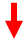 Схема 10.Комплексный подход к решению проблем адаптации детей раннего возраста к условиям детского сада Реализация регионального компонентаОсновополагающим фактором воспитания патриотизма является национально — региональный компонент.  Чтобы  целенаправленно, в системе вести эту работу с дошкольниками, в 2005 году  научный творческий коллектив педагогов Ростовского педагогического института в составе Р.М. Чумичевой, к.п.н., профессора,  О.Л. Ведмедь, к.п.н., доцент, и  Н.А. Платохиной, к.п.н., доцент, разработали для дошкольных работников программу по реализации регионального компонента «Родники Дона». Эта программа  была переработана и  переиздана в 2011 году. Программа рассчитана  на детей старшего дошкольного возраста, основная цель которой  — развитие у старших дошкольников  ценностно-смыслового отношения к культуре, истории и природе Донского края.  Для достижения поставленной цели определены задачи:- создание условий для культурной идентификации детей дошкольного возраста в процессе ознакомления с культурой родного края;-  развитие у дошкольников любознательности к культуре, истории и природе родного края; -  развитие эмоционально-ценностной сферы отношений ребёнка в процессе восприятия музыкальных, литературных, архитектурных, изобразительных произведений искусства родного края;- развитие субъектного опыта дошкольников в художественно изобразительной, речевой, конструктивной, игровой, природоохранной деятельности.Эти задачи определяют направления и содержание  работы с  детьми  старшего дошкольного возраста. Содержание программы для детей 5-6 лет включает следующие блоки:1 блок «Казаки и казачата»2 блок «Краски и литература Тихого Дона»3 блок  «Архитектура моего дома»4 блок «Природа родного края»5 блок «Народные праздники и традиции  Донского края».В подготовительной группе (дети 6-7 лет) содержание  программы также распределено по блокам:1 блок «Человек     в истории Донского края»2 блок  «Человек созидатель культуры»3 блок  «Человек в пространстве Донского края»4 блок «Ценности природы родного края»5 блок   «Праздники – события в жизни  людей »Материал, предлагаемый детям этого возраста, идёт по нарастающей, т.к. даётся на основе уже полученного в старшей группе опыта.Формы реализации программы:- тематические занятия;-сюжетно-ролевая игра;- экскурсии по микрорайону, городу Новочеркасску, Ростовской области;- праздники, развлечения, спортивные соревнования;-выставки, вернисажи, конкурсы детского творчества;- виртуальные экскурсии по донскому краю.ВЗАИМОДЕЙСТВИЕ С СЕМЬЯМИ ВОСПИТАННИКОВЦель -  создание необходимых условий для развития ответственных и взаимозависимых отношений с семьями воспитанников, обеспечивающих  повышение компетентности родителей в области воспитания детей. Основные принципы взаимодействия с семьями воспитанников  в рамках введения ФГОС ДО:- открытость детского сада для семьи (каждому родителю обеспечивается возможность знать и видеть, как живет и развивается его ребенок);- сотрудничество педагогов и родителей в воспитании детей;- создание активной развивающей среды, активных форм общения детей и взрослых, обеспечивающих единые подходы к развитию ребенка в семье и в ДОУ;- диагностика общих и частных проблем в воспитании и развитии ребенка.Функции работы ДОУ с семьей.- Ознакомление родителей с содержанием и методикой учебно - воспитательного процесса, организуемого в ДОУ.- Психолого - педагогическое просвещение родителей.- Вовлечение родителей в совместную с детьми деятельность.- Помощь отдельным семьям в воспитании детей.- Взаимодействие родителей  с общественными организациями  города.ПРОГРАММНО -МЕТОДИЧЕСКОЕ ОБЕСПЕЧЕНИЕ ОБРАЗОВАТЕЛЬНОГО ПРОЦЕССА.3 РАЗДЕЛ- ОРГАНИЗАЦИОННЫЙ.	ОРГАНИЗАЦИЯ РЕЖИМА ПРЕБЫВАНИЯ ДЕТЕЙ В ДОУ	При организации режима дня в ДОУ учтены требования СанПиН, рекомендации программы «Радуга», видовая принадлежность ДОУ.	Организация жизни детей в ДОУ опирается на определённый суточный режим, который представляет собой рациональное чередование отрезков сна и бодрствования в соответствии с физиологическими обоснованиями: Оптимальное время для сна – время спада биоритмической активности: с 12 часов  (у детей 2-3 лет), 13 часов  (у детей старшего дошкольного возраста) до 15 часов.Оптимальное время для умственной  деятельности – время подъёма умственной работоспособности: с 9 до  11 часов, с 16 до 18 часов.Оптимальное  время для физической деятельности – время подъёма физической работоспособности: с 7 до 10 часов, с 11 до 13 часов, с 17 до 19 часов.Оптимальное частота приёмов пищи – 4 – 5 раз, интервалы между ними не менее 2 часов, но не более 4 часов.Оптимальное время для прогулки – время суток, когда минимально выражены неблагоприятные природные факторы (влажность, температура воздуха, солнечная радиация и др.). 	В режиме дня постоянные величины: длительность бодрствования и сна, время приёма пищи. Переменные величины – время начала и окончания прогулок, организация совместной деятельности педагогов с детьми и самостоятельной деятельности детей. Время начала и окончания прогулок может корректироваться в соответствии с временами года, климатическими изменениями и пр.Схема 11.Распределение детской деятельности в режиме дня.Распределение режимных моментов в течение дня в соответствии с возрастом в тёплый период (апрель – октябрь)Распределение режимных моментов в течение дня в соответствии с возрастом в холодный период (ноябрь – март)Схема 12.Создание предметно-развивающей среды ДОУ.Взаимодействие ДОУ в социуме.В соответствии с законом  «Об образовании в Российской Федерации» одной из основных задач, стоящих перед детским дошкольным учреждением является «взаимодействие с семьей и социальными институтами для обеспечения полноценного развития личности ребенка».Схема 12.СХЕМА ВЗАИМОДЕЙСТВИЯ ДОУ В СОЦИУМЕ1 раздел – Целевой4Пояснительная записка 4Цели и задачи реализации программы  4Принципы и подходы к формированию Программы5Значимые характеристики6Возрастные и индивидуальные особенности воспитанников 9Планируемые результаты освоения образовательной программы дошкольного образования12Целевые ориентиры  в раннем возрасте 13Целевые ориентиры на этапе завершения дошкольного образования 132 раздел – СодержательныйПриоритетные направления деятельности ДОУ по реализации Программы15Особенности осуществления образовательного процесса 16Формы организации образовательной деятельности 17Модель  организации образовательной деятельности в ДОУ  в соответствии с направлениями развития воспитанников 19Содержание образовательной деятельности 20Формы  и средства реализации содержания по образовательным областям.21ФИЗИЧЕСКОЕ РАЗВИТИЕ: «Физическая культура», «Здоровый образ жизни»     21         «Физическая культура»          «Здоровый образ жизни» СОЦИАЛЬНО-КОММУНИКАТИВНОЕ РАЗВИТИЕ: «Безопасность», «Социализация», «Труд»23         «Безопасность»          «Социализация»          «Труд» ПОЗНАВАТЕЛЬНОЕ РАЗВИТИЕ: «Окружающий мир», «Развитие элементарных математических представлений», «Конструирование»,  «Патриотическое воспитание»27        «Окружающий мир», «Развитие элементарных математических представлений»,           «Конструирование            «Патриотическое воспитание» РЕЧЕВОЕ РАЗВИТИЕ: «Развитие речи»,  «Чтение художественной литературы»31«Развитие речи» «Чтение художественной литературы ХУДОЖЕСТВЕННО-ЭСТЕТИЧЕСКОЕ РАЗВИТИЕ: «Музыкальное воспитание», 34«Продуктивная деятельность»Продуктивная деятельность (рисование, лепка, аппликация) Музыкальное воспитание Коррекционно-развивающая работа с детьми37группкомпенсируюшей направленностиСхема коррекционно-развивающей  работы в группе компенсирующей направленности детей с нарушением речи38 Взаимодействие учителя-логопеда, воспитателей группы компенсирующей направленности детей с нарушениями речи, специалистов ДОУ.39           Организация мониторинга коррекционно-развивающей  работы Организация психолого-педагогической диагностики                     групп  общеразвивающей направленности Специфика образовательной деятельности в дошкольных группах404242            Сведения о реализации дополнительных образовательных программ дошкольного образования 45            Содержание оздоровительно-профилактической работы 46            Организация работы с детьми кратковременного пребывания 47          Комплексный подход к решению проблем адаптации детей раннего возраста к условиям детского сада  48          Реализация регионального компонента  50        Взаимодействие с семьями воспитанников 51Программно-методическое обеспечение образовательного процесса523 раздел – ОрганизационныйОрганизация режима пребывания детей в  ДОУ 56         Распределение режимных моментов в течение дня в соответствии с возрастом в тёплый период (апрель – октябрь)   58Распределение режимных моментов в течение дня в соответствии с возрастом в холодный период (ноябрь – март)    59Создание предметно-развивающей среды ДОУ60Взаимодействие ДОУ в социуме61Критерии сравненияПараметрыПроцент от общего количества семейОсобенности семьиПолные 80Особенности семьиОдинокие9Особенности семьиВ разводе9Особенности семьиВдовы/вдовцы2Особенности семьиОпекуны0Особенности семьиМногодетные 7Жилищные условияИмеют собственное жилье70Жилищные условияЖивут с родителями19Жилищные условияСъемщики11ОбразованиеВысшее52ОбразованиеНеполное высшее3ОбразованиеСреднее8ОбразованиеСреднее профессиональное37ОбразованиеНеполное среднее0Социальный составИнтеллигенция12Социальный составРабочие 60Социальный составСлужащие11Социальный составДомохозяйки8Социальный составПредприниматели9Характеристикакадрового составаХарактеристикакадрового составаКоличество человекПо образованиюВысшее педагогическое8По образованиюСреднее педагогическое13По образованиюДругое 1По стажуДо 5 лет2По стажуОт 5 до 10 лет2По стажуОт 10 до 15 лет4По стажуСвыше 15 лет14По результатам аттестацииВысшая квалификационная категория8По результатам аттестацииПервая квалификационная категория5По результатам аттестацииНе имеют квалификационной категории4По результатам аттестацииСоответствие занимаемой должности 3КатегорияВсегоКурсы повышения квалификацииКурсы повышения квалификацииКурсы повышения квалификацииДругие формы (наличие документа)% прошедших КПКот потребностиКатегорияВсегоПрошли курсыНе подлежат Необходимо пройтиДругие формы (наличие документа)% прошедших КПКот потребностиРуководитель1-1-100Зам. зав. по ВМР11--Авторский семинар по проблеме: «Технология реализации примерной основной образовательной программы «Мир открытий»100Воспитатели131102КПК АНО «Санкт-петербургский центр дополнительного профессионального образования»Авторский семинар И.А.Лыковой84,6Педагог-психолог2-11Международный экспертно-медийный семинар государственного учреждения образования «Республиканский институт высшей школы» Министерства образования Республики БеларусьВебинары Учебного  центра  дополнительного образования «Все Вебинары. ру» семинары – практикумы психолога А. Ватолина100Муз.руководитель1-1-Авторский семинар Бурениной100Инструктор по физкультуре1-1-100Учитель-логопед2-2-Педагог дополнительного образования1-1-Всего22217397,4Количество педагогических работников,чел.НаградыНаградыНаградыНаградыНаградыНаградыКоличество педагогических работников,чел.Знак «Отличник народного просвещения», «Почетный работник…»Почетная  грамотаМинобрнауки РФПочетная грамота Администрации г. НовочеркасскаПочетная грамота УО Администрации г. НовочеркасскаБлагодарственное письмо УО Администрации г. НовочеркасскаПремия Губернатора Ростовской области22173   4125 Возрастная категорияНаправленность групп КоличествоКоличествоВозрастная категорияНаправленность групп группдетейВозрастная категорияНаправленность групп От 2 до 3 летобщеразвивающая126От 3 до 4 летобщеразвивающая373От 4 до 5 летобщеразвивающая247От 4 до 5 леткомпенсирующая119От 5 до 6 летобщеразвивающая120От 5 до 6 леткомпенсирующая121От 6 до  7 летобщеразвивающая247От 6 до 7 леткомпенсирующая121ИТОГО:12274Возрастная категорияНаправленность групп КоличествоКоличествоВозрастная категорияНаправленность групп группдетейВозрастная категорияНаправленность групп От 5 до 7 летпо предшкольному образованию  18От 2 до 3 летадаптации к детскому саду15От 3 до 7 летприсмотра и ухода15ИТОГО:318Возраст воспитанниковВозраст воспитанниковХарактеристики возрастных  особенностей развития детей Ранний возрастРанний возрастРанний возраст2-3 года2-3 года- мышление у детей носит наглядно-действенный характер, познание окружающего мира происходит в процессе предметных манипуляций, - формируются представления о цвете, форме, размере предметов, речевые навыки,- формируются навыки самообслуживания, культурно-гигиенические навыки,-  дети стремятся имитировать действия с различными орудиями труда  и инструментами, способны переносить действия с одного предмета на другой, что стимулирует участие малыша в игре и приводит к появлению функции замещения одного предмета другим.Дошкольный возрастДошкольный возрастДошкольный возраст3-4 года- мышление носит наглядно-образный характер (от манипулирования объектами ребёнок способен перейти к манипулированию представлениями и образами),- сфера познавательной деятельности сосредоточена на реальном предметном мире, непосредственно окружающем ребёнка, чтобы освоить материал, дети должны практически действовать, - у детей активизируются речевые навыки за счёт расширения словарного запаса, формируются начальные математические представления о количестве, величине, признаках и свойствах предметов,- дети осваивают новые способы продуктивной, конструкторской деятельности.- мышление носит наглядно-образный характер (от манипулирования объектами ребёнок способен перейти к манипулированию представлениями и образами),- сфера познавательной деятельности сосредоточена на реальном предметном мире, непосредственно окружающем ребёнка, чтобы освоить материал, дети должны практически действовать, - у детей активизируются речевые навыки за счёт расширения словарного запаса, формируются начальные математические представления о количестве, величине, признаках и свойствах предметов,- дети осваивают новые способы продуктивной, конструкторской деятельности.4-5 лет- у детей совершенствуется способность классифицировать предметы,  проводить операцию сериацию, находить простейшие закономерности в построении упорядоченного ряда (по размеру, цвету, форме),- развивается знаково-символическая функция, активно осваивается операция счёта в пределах первого десятка, развиваются и совершенствуются представления о пространстве и времени,- речь детей обретает интонационную выразительность, возникает ролевой диалог, способность воспринимать и воображать на основе словесного описания различные события,- сюжеты игр отражают собственный опыт, а также черпаются из литературы, фильмов, мультфильмов, спектаклей и пр.- у детей совершенствуется способность классифицировать предметы,  проводить операцию сериацию, находить простейшие закономерности в построении упорядоченного ряда (по размеру, цвету, форме),- развивается знаково-символическая функция, активно осваивается операция счёта в пределах первого десятка, развиваются и совершенствуются представления о пространстве и времени,- речь детей обретает интонационную выразительность, возникает ролевой диалог, способность воспринимать и воображать на основе словесного описания различные события,- сюжеты игр отражают собственный опыт, а также черпаются из литературы, фильмов, мультфильмов, спектаклей и пр.5-6 лет- у детей появляется произвольность основных психических процессов: способность целенаправленно управлять своим поведением, восприятием, вниманием, памятью, формируется монологическая речь,- происходит осмысление и осознание многих закономерностей окружающей жизни, законов, регулирующих поведение людей в социуме,- активно совершенствуется техника выполнения основных движений,- в играх детей присутствует полноценный развёрнутый сюжет, протяжённый во времени.- у детей появляется произвольность основных психических процессов: способность целенаправленно управлять своим поведением, восприятием, вниманием, памятью, формируется монологическая речь,- происходит осмысление и осознание многих закономерностей окружающей жизни, законов, регулирующих поведение людей в социуме,- активно совершенствуется техника выполнения основных движений,- в играх детей присутствует полноценный развёрнутый сюжет, протяжённый во времени.6–7 лет- у детей формируется способность адекватно оценивать результат собственной деятельности, видеть и исправлять недостатки, - мышление отличается способностью удерживать в представлении цепочку взаимосвязанных событий, формируются представления об изменениях признаков предметов, их количества, оперировать в уме,- формируется первичный целостный образ мира, отражающий основные его закономерности,- формируется готовность к обучению в школе: мотивационная, познавательная, волевая, коммуникативная.- у детей формируется способность адекватно оценивать результат собственной деятельности, видеть и исправлять недостатки, - мышление отличается способностью удерживать в представлении цепочку взаимосвязанных событий, формируются представления об изменениях признаков предметов, их количества, оперировать в уме,- формируется первичный целостный образ мира, отражающий основные его закономерности,- формируется готовность к обучению в школе: мотивационная, познавательная, волевая, коммуникативная.Возраст воспитанниковХарактеристики индивидуальных  особенностей развития детей с нарушениями речиХарактеристики индивидуальных  особенностей развития детей с нарушениями речиДети с нарушениями речи5-6 лет- имеют речевую аномалию, нарушено или отстает от нормы формирование основных компонентов речевой системы при сохранном интеллекте и слухе,- у детей наблюдаются аграмматизмы в речи, словарь на бытовом уровне, лексический запас резко отстает от нормы- нарушена произносительная сторона речи,- дети не дифференцируют звуки, не сформирован речевой и фонематический слух,- грубые нарушения лексико-грамматических категорий и связной речи, словарный запас значительно преобладает над активным,- лексика неточна по значению, выявляются функциональные замещения с расширением значений слов, часто смешиваются названия предметов, сходных по внешним признакам, по значению, по ситуации,- четко прослеживается закономерность в характере замен: дети используют те слова, которые наиболее привычны в их речевой практике,-фонетическая сторона резко отстает от возрастной нормы, нарушение произношения шипящих (ш,щ,ч,ж), свистящих (с,з,ц), сонорных (л, р), твердых и мягких, звонких и глухих   звуков,- грубые ошибки в воспроизведении звуко-слоговой структуры слов: искажение, сокращение, перестановка звуков и слогов.- имеют речевую аномалию, нарушено или отстает от нормы формирование основных компонентов речевой системы при сохранном интеллекте и слухе,- у детей наблюдаются аграмматизмы в речи, словарь на бытовом уровне, лексический запас резко отстает от нормы- нарушена произносительная сторона речи,- дети не дифференцируют звуки, не сформирован речевой и фонематический слух,- грубые нарушения лексико-грамматических категорий и связной речи, словарный запас значительно преобладает над активным,- лексика неточна по значению, выявляются функциональные замещения с расширением значений слов, часто смешиваются названия предметов, сходных по внешним признакам, по значению, по ситуации,- четко прослеживается закономерность в характере замен: дети используют те слова, которые наиболее привычны в их речевой практике,-фонетическая сторона резко отстает от возрастной нормы, нарушение произношения шипящих (ш,щ,ч,ж), свистящих (с,з,ц), сонорных (л, р), твердых и мягких, звонких и глухих   звуков,- грубые ошибки в воспроизведении звуко-слоговой структуры слов: искажение, сокращение, перестановка звуков и слогов.6-7 лет- наблюдается недоразвитие систем словообразования, словоизменения, согласования, нарушение функций синонимии, антонимии, полисемии, недостаточность развития процессов обобщения и абстракции,- нарушение актуализации словаря, большое количество аграмматизмов, искажение синтаксического конструирования,- поиск слов идет по усеченному пути – невозможность объединить ассоциативные связи в одно целое,- дети могут описывать предмет, смешивая при этом видовые признаки (вместо самого предмета называть его часть), его функции, внешние сходства, ситуативные признаки, заменять «псевдословами»,- наблюдается стремление к упрощению слов, усечение слогов либо произнесение ударного слога,- фраза характеризуется фрагментарностью, пропуском главных членов и предлогов,- ребенок с алалией может употреблять и многословные предложения, но конструкции предложений деформированы, набор синтаксических связей и средств ограничен, временная и причинно-следственная связь нарушена.- наблюдается недоразвитие систем словообразования, словоизменения, согласования, нарушение функций синонимии, антонимии, полисемии, недостаточность развития процессов обобщения и абстракции,- нарушение актуализации словаря, большое количество аграмматизмов, искажение синтаксического конструирования,- поиск слов идет по усеченному пути – невозможность объединить ассоциативные связи в одно целое,- дети могут описывать предмет, смешивая при этом видовые признаки (вместо самого предмета называть его часть), его функции, внешние сходства, ситуативные признаки, заменять «псевдословами»,- наблюдается стремление к упрощению слов, усечение слогов либо произнесение ударного слога,- фраза характеризуется фрагментарностью, пропуском главных членов и предлогов,- ребенок с алалией может употреблять и многословные предложения, но конструкции предложений деформированы, набор синтаксических связей и средств ограничен, временная и причинно-следственная связь нарушена.Непосредственно образовательная  деятельностьСамостоятельная двигательная деятельность детейОбразовательная деятельность, осуществляемая в ходе режимных моментовВзаимодействие с родителями и социальными партнёрамиОрганизованная двигательная деятельность по физической культуре – 2 раза в неделю в спортивном зале, 1 раз в неделю на улице (реализация задач программы «Радуга» в 9 группах  полного дня, «Мир открытий» в 2 группах полного дня). Организованная двигательная деятельность по физической культуре – 2 раза в неделю в групповой комнате в 1 группе раннего возраста.Динамическая пауза в группе кратковременного пребывания по предшкольному образованию.Создание условий для двигательнойдеятельности детей в режимедня в спортивных  уголках  групп  с набором оборудования  для развития основных видов движения.Утренняя гимнастика, гимнастика после сна, корригирующая гимнастика;двигательно-игровой час, физкультминутки, динамические паузы;подвижные игры (с бегом, с прыжками, с метанием и ловлей, с ползанием и лазанием, с элементами соревнования);эстафеты;народные игры;спортивные упражнения;спортивные игры (городки, элементы баскетбола, бадминтон, элементы футбола, элементы настольного тенниса);спортивные праздники, развлечения;беседы о спорте, спортивныхдостижениях;продуктивная деятельность (рисование, лепка, аппликация и др.)на спортивные темы.Спортивные состязания между детьми детских садов микрорайона Молодежный.Совместные мероприятия с детьми и родителями:спортивные праздники, спортивно-познавательные игры,малые «олимпийские игры», конкурсы творческих работ на спортивную тематику.Образовательная деятельность, осуществляемая в ходе режимных моментовСамостоятельная деятельность детейОздоровительно-профилактическая  работаВзаимодействие с родителями и социальными партнёрамиБеседы о здоровье человека и  здоровом образе жизни,  о культурно-гигиенических навыках,  о культуре  поведения за столом и др.;чтение книг, рассказов  на тему «Здоровье», «Здоровый образ жизни»;ознакомление с энциклопедическим  материалом о строении человека;просмотр роликов, фильмов;продуктивная деятельность (рисование, лепка, аппликация и др.) данной  тематики;дидактические игры «Напоим куклу Катю чаем», «Кукла заболела» и др.;разучивание стихов, пословиц, поговорок связанных со здоровьем человека;решение проблемных ситуаций игрушек, сказочных персонажей;разработка познавательно-исследовательскихпроектовсоответствующей тематики.«Полочка умных книг» с энциклопедическим материалом;художественная литература, пропагандирующая здоровый образ жизни;альбомы на тему «В здоровом теле - здоровый дух», «Правильное питание» и т.п.;дидактические игры «Что сначала, что потом» (о режимных моментах), «Что перепутал художник» и др.;сюжетно-ролевые игры «Семья»,  «Больница»;открытки, буклеты, сюжетные картинки для рассматривания по теме «Здоровье человека».Организация оздоровительного режима;обеспечение психологического комфорта; проведение оздоровительных мероприятий;организация закаливающих мероприятий;обеспечение полноценного питания.Встречи родителей со специалистами (медработником, педагогом-психологом, учителем-логопедом);  тематические родительские конференции, выставки  семейного творчества по ЗОЖу, конкурсы, походы, экскурсии;осмотры детей специалистами детской поликлиники;встречи детей с «интересными» людьми»: врачами, тренерами и пр.Непосредственно образовательная  деятельностьСамостоятельная деятельность детейОбразовательная деятельность, осуществляемая в ходе режимных моментовВзаимодействие с родителями и социальными партнёрамиЗанятия с детьми 5-7 летКоличество занятий – 8 (март-апрель), реализация задач программы «Основы безопасности детей дошкольного возраста» авт. Р.Б.Стеркина- Сюжетно-ролевые игры «Водитель», «Дом», «МЧС», «ГИБДД»- игры с макетами «Улица», «Перекрёсток»- рассматривание альбомов, открыток, буклетов и пр. на темы «Ядовитые растения и грибы», «Один дома», «Дорожные ловушки», «Правилабезопасности» и др.мероприятия в рамках перспективного планирования по правилам дорожного движения- экскурсии за пределы детского сада, целевые наблюдения- просмотр фильмов, роликов- продуктивная деятельность (рисование, лепка, аппликация и др.) данной  тематики- дидактические игры и упражнения типа «Где прячутся опасности»- чтение художественной и познавательной литературы- беседы, рассказы воспитателя («случаи из жизни»)- заучивание домашнего адреса, номеров телефонов экстренных служб и другой информации, необходимой в экстренных случаях- решение проблемных ситуацийвзаимодействие с клубом «Юный умелец»: работа  по ПДД- «Уроки безопасности» - специалисты Пожарной охраны- встречи с инспектором ГИБДД- совместные мероприятия детей и родителей по ПДД, безопасности (КВН, конкурсы знатоков и пр.)- конкурсы рисунков, плакатов на темы безопасности детей на улице, дома- фотовыставки, фотогазеты соответствующей тематики, распространение памяток, листовок- написание родителями сочинений, эссе, рассказовНепосредственно образовательная  деятельностьСамостоятельная деятельность детейОбразовательная деятельность, осуществляемая в ходе режимных моментовВзаимодействие с родителями и социальными партнёрами1.Сюжетные самодеятельныеигрыСюжетно–отобразительныеСюжетно-ролевыеРежиссерскиеТеатрализованные2.Игры-экспериментированияИгры с природными
  объектамиИгры с игрушкамиИгры с животными3.Рассматривание картин, сюжетных картинок, альбомов о доме, семье, взаимодействию людей и пр.4.Просмотр атласов, энциклопедий- создание условий для самостоятельной игровой деятельности детей (сюжетно-ролевые игры, режиссёрская игра)- рассматривание картин, сюжетных картинок, альбомов о доме, семье, взаимодействию людей и пр.-  просмотр атласов, энциклопедийрассказывание, беседы направленные на расширение кругозора в части представлений о себе, принадлежности к семье, гендерной принадлежности, социуме.- дидактические игры- просмотр фильмов, слайдов о принадлежности к мировому сообществу, нормы и правила взаимодействия с социумом- чтение художественной литературы данной тематики с последующей беседой- продуктивная деятельность (рисование, лепка, аппликация, изготовление коллажей и др.)- решение проблемных ситуаций, направленных на приобщение детей к элементарным общепринятым нормам и правилам взаимоотношения со сверстниками и взрослыми- мероприятия в рамках перспективного планирования в соответствии с возрастом по реализации задач парциальной программы «Открой себя» Е.В.Рылеевой- «Вечер игры» - с целью формирования игрового опыта детей- Спортивно-познавательные, интеллектуально-познавательные игры соответствующей тематики- Проектная деятельность- Ознакомление с Конвенцией о правах ребёнка, Конституцией и пр. - Досуговая деятельность, построенная на игровой деятельности- просмотр театральных, кукольных постановок - совместные мероприятия детей и родителей- конкурсы рисунков, плакатов на темы «Семья», «Правила поведения в обществе», «Оказание помощи людям» и пр.- фотовыставки, фотогазеты соответствующей тематики, составление герба семьи, генеалогического древа и пр.Самостоятельная деятельность детейОбразовательная деятельность, осуществляемая в ходе режимных моментовВзаимодействие с родителями и социальными партнёрами- создание условий, обеспечивающих процесс самообслуживания детей- рукоделие и ручной труд- просмотр альбомов, сюжетных картинок, картинок с фабульным действием соответствующей тематики- сюжетно-ролевые игры «Дом», «СТО», «Больница», «Магазин» и др.- создание условий для организации самостоятельной трудовой деятельности детей с учётом возрастадидактические игры соответствующей тематики- игровые упражнения, направленные на освоение детьми последовательности трудовых операций- продуктивная деятельность - освоение некоторых видов ручного труда - рассказывание, беседы направленные на формирование представлений о труде, профессиях, людях труда, желание трудиться, устанавливать взаимоотношения со взрослыми и сверстниками в процессе трудовой деятельности- овладение навыками ухода за игрушками, растениями, одеждой, «Книжкина больница»- беседы о помощниках человека в труде, о безопасности труда, ознакомление с профессиями, трудом взрослых- просмотр слайдов, фильмов- поручения, задания по выполнению отдельных видов хозяйственно-бытового труда, дежурство- наблюдения за трудом взрослых, экскурсии в прачечную, на кухню, в магазин и пр.- чтение художественной литературы соответствующей тематики- продуктивная деятельность детей, ручной труд- проектная деятельность (например, «Кормушка», «Огород на окне») - заучивание пословиц, поговорок о труде- коллективная трудовая деятельность, труд в природе- акции, направленные на благоустройство и озеленение территории ДОУ- конкурс «Зимний участок»- акции, конкурсы по созданию предметно-развивающей среды в группах- выставки изделий, предметов, сделанных руками родителями- фотогазеты соответствующей тематики, тематические недели- «Встречи с интересными людьми» - предоставление информации о профессияхНепосредственно образовательная  деятельностьСамостоятельная деятельность детейОбразовательная деятельность, осуществляемая в ходе режимных моментовВзаимодействие с родителями и социальными партнёрамиОбразовательная деятельность по реализации задач программы «Радуга» - разделы  «Познаю мир», «Математика и логика», «Конструирование» - «Территория познания» - пособия, оборудование для познавательно - исследова-тельской деятельности - «Полочка «Умных книг» - энциклопедии, книги, картины, познавательная литература и пр.- конструктивная  и практическая продуктивная деятельность.- игры с  мозаикой, выкладывание фигур из счетных палочек и пр.- игры на развитие мелкой моторики рукдидактические, развивающие игры, логические игры- игры, направленные на получение информации о предметном мире (на форму, размер, цвет, качеств, свойства предметов), деятельность  с использованием схем, символов, знаков- игры, направленные на развитие стремления к творчеству (с водой, песком, со строительным материалом) - чтение познавательной литературы- обсуждение  телепередач познавательного характера, просмотр познавательных фильмов, роликов, слайдов- рассказывание детям об окружающем мире, беседы, передача фактов, сведений из разных областей знаний.- наблюдение за объектами окружающего мира, экскурсии- познавательные практикумы с различными материалами, оборудованием, деятельность по экологическому воспитанию- интеллектуально-познавательные игры- экспериментирование,  в том числе с элементарными действиями по преобразованию объектов,  природным материалом, исследовательская деятельность- проектная деятельность, поисковая деятельность- создание коллекций, «сокровищниц»- изготовление альбомов, календарей и др.- конструктивная деятельность (из строительного материала, деталей конструктора, модулей, бумаги, природного материала и пр.)- конкурсы по организации  предметно-развивающей среды для развития познавательных интересов, интеллектуальной культуры детей- тематические недели для родителей- посещение выставок, музея- «Встречи с интересными людьми»Непосредственно образовательная  деятельностьСамостоятельная деятельность детейОбразовательная деятельность, осуществляемая в ходе режимных моментовВзаимодействие с родителями и социальными партнёрамиОбразовательная деятельность по реализации задач программ  «Радуга» - разделы  «Познаю мир»,«Родники Дона» Р. М. Чумичевой, О. Л. Ведмедь, Н. А. Платохиной.- создание условий для самостоятельной игровой деятельности детей (сюжетно-ролевые игры, режиссёрская игра) соответствующей тематики- рассматривание картин, сюжетных картинок, альбомов о  государстве, мире и пр.-  просмотр атласов, энциклопедий- рассказывание, беседы направленные на формирование целостной картины мира и расширения кругозора в части представлений о себе, семье, гендерной принадлежности, социуме, государстве, мире.- расширение знаний об истории страны, города, о символике города, республики и страны (герб, гимн, флаг)- мероприятия,  расширяющие представления детей о богатстве страны, республики и пр., вызывающие гордость за достижения- деятельность, направленная на формирование представлений о культуре русского народа, его традициях, народном творчестве, о природе родного края и страны- дидактические игры- наблюдение, экскурсии по городу, знакомство с историей города, отражённой в названиях улиц, памятниках - просмотр фильмов, слайдов о гражданской принадлежности, патриотических чувствах, принадлежности к мировому сообществу- чтение художественной литературы данной тематики с последующей беседой- продуктивная деятельность (рисование, лепка, аппликация, изготовление коллажей и др.)- решение проблемных ситуаций, направленных на приобщение детей к элементарным общепринятым нормам и правилам взаимоотношения со сверстниками и взрослыми- праздники патриотической тематики, связанные с русскими традициями и обычаями- спортивно-познавательные, интеллектуально-познавательные игры соответствующей тематики- проектная деятельность- музыкальная деятельность, направленная на ознакомление с произведениями русских композиторов, русской народной музыкой- конкурсы рисунков, плакатов на темы патриотического воспитания,  представлений о государстве и др.- фотовыставки, фотогазеты соответствующей тематики, составление - посещение музея- участие родителей и детей в праздниках, досугахНепосредственно образовательная  деятельностьСамостоятельная деятельность детейОбразовательная деятельность, осуществляемая в ходе режимных моментовВзаимодействие с родителями и социальными партнёрамиОбразовательная деятельность по реализации задач программы «Радуга» -  раздел «Развитие речи»- «Полочка «Умных книг» - энциклопедии, книги, картины, познавательная литература и пр.- самостоятельная деятельность в книжном уголке и уголке театральной деятельности - сюжетно-ролевые игры «Детский сад», «Школа»- настольные игрыдидактические игры на развитие речевых навыков, дидактические упражнения- рассказы о жизни группы, о детях, о событиях и т.д., коллективные разговоры на темы, связанные с жизнью детей, об окружающем мире, о героях телепередач, мультфильмах и пр., обобщающие беседы, беседы по наблюдениям за объектами окружающего мира, беседы в ходе опосредованного наблюдения (рассматривание игрушек, картин и пр.)- пересказ текстов, рассказов, небольших литературных произведений- рассматривание картинок-путаниц, нелепицы, составление рассказов по картинкам с фабульным (последовательно развивающимся) действием- игры, построенные на ролевых диалогах, речевые игры, словесные игры, создание ситуаций речевого общения, игры на правила речевого этикета-  составление творческих рассказов с использованием описания и повествования- подвижные игры с текстом, хороводные игры- игры-драматизации, инсценировки- заучивание наизусть стихов, чистоговорок, скороговорок, потешек, небылиц, составление загадок, отгадывание загадок- изготовление  книг-словарей- работа с пиктограммами- комментирование собственных действий в разных видах детской деятельности- тематические недели для родителей- посещение выставок, музея- «Встречи с интересными людьми»- «Дни открытых дверей»- тематические праздники с участием родителей- экскурсии в школуНепосредственно образовательная  деятельностьСамостоятельная деятельность детейОбразовательная деятельность, осуществляемая в ходе режимных моментовВзаимодействие с родителями и социальными партнёрамиОбразовательная деятельность по реализации задач программы «Радуга» -  раздел «Развитие речи»;реализация задач программы «Театр – творчество - дети» Сорокиной Н.Ф.- самостоятельная деятельность в книжном уголке - самостоятельная деятельность в театральном уголке-  сюжетно-ролевая игра «Библиотека»- рассматривание иллюстраций к художественным произведениям - продуктивная деятельность по прочитанным произведениям- настольно-печатные игрыЕжедневное чтение художественной литературы- беседы по прочитанному, обсуждение действий персонажей- заучивание стихов, песенок, потешек, закличек, скороговорок- инсценирование произведений-  драматизация художественных произведений- дидактические игры, направленные на закрепление содержания сказок, последовательности в развёртывании действий.- литературные викторины- литературный калейдоскоп- сочинение сказок, концовок к сказкам, додумывание эпизодов- изготовление книжек-малышек- рисование по прочитанному, лепка персонажей, изготовление коллажей- сочинение собственных стихов, рифмованных строк, словотворчество - пластические этюды- дидактические игры- экскурсия в библиотеку, в школьную библиотеку- посещение мероприятий в клубе «Молодые мастера»- просмотр театральных постановок, кукольных представлений - конкурсы чтецов- фестиваль театрального искусстваНепосредственно образовательная  деятельностьСамостоятельная деятельность детейОбразовательная деятельность, осуществляемая в ходе режимных моментовВзаимодействие с родителями и социальными партнёрами- Образовательная деятельность по реализации задач программы «Радуга» -  раздел «Продуктивная деятельность» - Реализация задач программы «Цветные ладошки» И. А. Лыковой.- создание соответствующей предметно-развивающей среды для развития продуктивной деятельности детей, детского творчества- рассматривание предметов на «Полочке красоты»- изготовление и украшение предметов для личного пользования- возвращение к ранее выполненным работам- рассматривание эстетически привлекательных предметов, произведений книжной графики, иллюстраций, произведений искусства, скульптур, узоров в работах мастеров, произведения декоративно-прикладного искусства, репродукций художников- дидактические игры на развитие изобразительных способностей детей- беседы, обсуждение произведений искусства, средств выразительности и т.д.- изготовление икебан для украшения группы- изготовление сувениров к праздникам- изготовление украшений для группы, предметов для игры- наблюдения за объектами природы, людьми, транспортом и т.п.- рассматривание предметов русского народного творчества- организация выставок работ родителей, поделок к осеннему празднику, новому году и др.- посещение музея- конкурсы рисунков «Рисуем вместе с мамами», «Рисуем вместе с папами» и пр.- участие в городских, республиканских, всероссийских  конкурсах рисунков Непосредственно образовательная  деятельностьСамостоятельная деятельность детейОбразовательная деятельность, осуществляемая в ходе режимных моментовВзаимодействие с родителями и социальными партнёрами- Образовательная деятельность по реализации задач программы «Радуга» -  раздел «Музыкальное развитие» - Реализация задач программ «Малыш»  В. А. Петровой, «Гармония» К. В. Тарасовой, Т. В. Нестеренко, П. Г. Рубан- игры с музыкальными инструментами-  шумовой оркестр- самостоятельная концертная деятельность- слушание соответствующей возрасту народной, классической, детской музыки, беседа- игры на звукоподражание- экспериментирование со звуками, манипулирование с предметами для звукоизвлечения, шумовой оркестр- музыкально-дидактические игры- пение детских песенок- импровизация, концерт-импровизация, творческие задания- музыкальные подвижные игры- рисование, лепка музыкальных образов- игры, упражнения, задания направленные на  освоение программного материала- тематические досуги, развлечения, праздники- взаимодействие с музыкальной школой, филармонией города Абакана- праздники с участием родителей- изготовление костюмов, атрибутов, декорацийВозраст Непосредст-веннообразо-вательная деятельностьДли-тель-ностьобразо-ватель-ной ситуа-циииКоли-чество часов в годКоличество образовательных ситуаций по основным направлениям коррекционно-развивающей работыКоличество образовательных ситуаций по основным направлениям коррекционно-развивающей работыКоличество образовательных ситуаций по основным направлениям коррекционно-развивающей работы4-5 летРазвитие речи20 минут681 периодсентябрь-ноябрь 2 периоддекабрь-февраль3 периодмарт-апрель4-5 летРазвитие речи20 минут681 (ЛГ+СР)1 Ф1 (ЛГ+СР)1 Ф1 (ЛГ+СР)1 Ф5-6 летРазвитие речи25 минут681 периодсентябрь-ноябрь 2 периоддекабрь-февраль3 периодмарт-маапрель5-6 летРазвитие речи25 минут681 (ЛГ+СР)1 Ф1 (ЛГ+СР)1 Ф1 (ЛГ+СР)1 Ф6-7 летРазвитие речи30 минут681 периодсентябрь-декабрь1 периодсентябрь-декабрь2 периодянварь-апрель6-7 летРазвитие речи30 минут682 (ЛГ + СР)2 (ЛГ + СР)2 (ЛГ + СР)6-7 летОбучение грамоте30 минут682 (Ф + ОГ)2 (Ф + ОГ)2(Ф + ОГ)Педагоги Содержание работы Периодичность - Учитель-логопед- Воспитатели группы компен-сирующейнап-равленности детей с тяжёлыми нарушениями речи- Педагог-психолог- Музыкальный руководитель- Инструктор по физической культуреИнструктаж учителя-логопеда с воспитателями группы компенсирующей направленности по решению коррекционных задачежедневно- Учитель-логопед- Воспитатели группы компен-сирующейнап-равленности детей с тяжёлыми нарушениями речи- Педагог-психолог- Музыкальный руководитель- Инструктор по физической культуреКонсультирование учителем-логопедом   воспитателей группы компенсирующей направленности, специалистов ДОУ по решению коррекционных задач по плану- Учитель-логопед- Воспитатели группы компен-сирующейнап-равленности детей с тяжёлыми нарушениями речи- Педагог-психолог- Музыкальный руководитель- Инструктор по физической культуреПодборка учителем-логопедом литературы для повышения педагогической компетентности воспитателей группы компенсирующей направленности,  специалистовпо запросам- Учитель-логопед- Воспитатели группы компен-сирующейнап-равленности детей с тяжёлыми нарушениями речи- Педагог-психолог- Музыкальный руководитель- Инструктор по физической культуреОбсуждение учителем-логопедом, воспитателями группы компенсирующей направленности, специалистами коррекционных мероприятий по преодолению существующих проблем у воспитанников группы компенсирующей направленности с нарушениями речиеженедельно- Учитель-логопед- Воспитатели группы компен-сирующейнап-равленности детей с тяжёлыми нарушениями речи- Педагог-психолог- Музыкальный руководитель- Инструктор по физической культуреАнализ учителем-логопедом коррекционной работы, обсуждение итогов с воспитателями группы компенсирующей направленности, специалистамиежемесячно- Учитель-логопед- Воспитатели группы компен-сирующейнап-равленности детей с тяжёлыми нарушениями речи- Педагог-психолог- Музыкальный руководитель- Инструктор по физической культуреИтоговый анализ за 1 полугодие, учебный год. Обсуждение с воспитателями группы компенсирующей направленности, специалистамиянварьмай- Учитель-логопед- Воспитатели группы компен-сирующейнап-равленности детей с тяжёлыми нарушениями речи- Педагог-психолог- Музыкальный руководитель- Инструктор по физической культуреОткрытые занятия учителя-логопеда  для воспитателей группы компенсирующей направленности2-3 раза в неделю- Учитель-логопед- Воспитатели группы компен-сирующейнап-равленности детей с тяжёлыми нарушениями речи- Педагог-психолог- Музыкальный руководитель- Инструктор по физической культуреОткрытые занятия учителя-логопеда, воспитателей группы компенсирующей направленности для специалистов  и педагогов ДОУ3 раза в год- Учитель-логопед- Воспитатели группы компен-сирующейнап-равленности детей с тяжёлыми нарушениями речи- Педагог-психолог- Музыкальный руководитель- Инструктор по физической культуреПосещение учителем-логопедом занятий воспитателей группы компенсирующей направленности, специалистов1 раз в неделю- Учитель-логопед- Воспитатели группы компен-сирующейнап-равленности детей с тяжёлыми нарушениями речи- Педагог-психолог- Музыкальный руководитель- Инструктор по физической культуреСовещание психолого-медико-педагогической комиссии ДОУ1 раз в квартал по плану- Учитель-логопед- Воспитатели группы компен-сирующейнап-равленности детей с тяжёлыми нарушениями речи- Педагог-психолог- Музыкальный руководитель- Инструктор по физической культуреПроведение психологических тестов с детьми группы компенсирующей направленности педагогом-психологом. Обсуждение результатов с учителем-логопедом, воспитателями группы компенсирующей направленностипо плану- Учитель-логопед- Воспитатели группы компен-сирующейнап-равленности детей с тяжёлыми нарушениями речи- Педагог-психолог- Музыкальный руководитель- Инструктор по физической культуреОбсуждение результатов диагностики физических качеств детей группы компенсирующей направленности инструктором по физической культуре с воспитателями группы компенсирующей направленности, учителем-логопедомначало, конец учебного годаНаименование кружка, студииФ.И.О. руководителяДолжностьГрафик работыКоличество воспитанников «Юный эколог»Любич Г. А.воспитатель15.30-16.002 раза в неделю24  чел.Танцевальная студия «Капельки»Кондратова Г. Н.воспитатель15.30- 16.002 раза в неделю62 чел.Изостудия «Радуга»Кокоревич Р. Н.воспитатель17.00-17.302 раза в неделю20чел.Театральная студия «Сказка»Севрук Т. Н.воспитатель17.30-18.002 раза в неделю42 чел.Задачи по взаимодействию с семьейФорма работы с родителямиИзучение семей воспитанников, изучение семейного опыта воспитания и обучения детейИндивидуальные формы работы: беседы, Наглядно-информационные формы работыинформационно-просветительская (наглядная информация, наглядные консультации)информационно-аналитическая (опросы, , анкетирование)Привлечение родителей к активному участию в жизни группы и детского садаСовместные мероприятия  педагогов, родителей и детей:семейные досуги, праздники,  привлечение родителей к образовательной деятельности – открытые занятия, викторины, проектная деятельность, совместное творчество.Просвещение родителей в области педагогики и детской психологииСовместные мероприятия педагогов и родителей: тренинги, круглые столы, консультации, родительские собрания, конференцииНаправление развития Программа, УМКПеречень пособийФизическое развитиеТ. Н. Доронова и др. Программа воспитания и развития детей 2-7 лет, «Радуга», Москва, «Просвещение» 2014 г.Н. Н. Ефименко «Малый театр физического воспитания и оздоровления детей первых трех лет жизни», - г. Таганрог, 2005 г.Н. Н. Ефименко «Театр физического воспитания и оздоровления детей дошкольного и младшего школьного возраста», Таганрог 2004 г.М.А. Рунова «Двигательная активность ребенка в детском саду». – М., Мозаика-Синтез, 2000.        Р.Б. Стеркина «Основы безопасности детей дошкольного возраста».– М., Просвещение, 2000Н. Н. Ефименко  «Физкультурные сказки или как подарить детям радость движения»  - Харьков 2005 г.Н. Н. Ефименко  «Горизонтальный пластический балет» - г. Таганрог, 2001 г.Подвижные игры и игровые упражнения для детей 5-7 лет / Л.И. Пензулаева. – М.: Владос, 2002. Дифференцированные  занятия  по  физической  культуре  с  детьми 5-7 лет/ М. А. Рунова  - М.: «Просвещение», 2005.Дифференцированные  занятия  по  физической  культуре  с  детьми 4-5 лет/ М. А. Рунова  - М.: «Просвещение», 2005Н.Н. Авдеева, О.Л. Князева, Р.Б. Стёркина «Безопасность». Для детей старшего дошкольного возраста: Альбом. – М., АСТ – ЛТД, 1997Н.Н. Авдеева, О.Л. Князева, Р.Б. Стёркина «Безопасность. Ребёнок в городе». Дидактическое издание. – СПб., Детство-Пресс, 2001Авт.-сост. К.Ю. Белая, В.Н. Зимонина и др. «Как обеспечить безопасность дошкольников» Конспекты занятий по основам безопасности детей дошкольного возраста. – М., Просвещение, 1998Социально-коммуникативное развитиеТ. Н. Доронова и др. Программа воспитания и развития детей 2-7 лет, «Радуга», Москва, «Просвещение» 2014 г.Л. Г. Петерсон  программа и УМК  «Мир открытий», Издательский дом «Цветной мир», Москва 2012 г.О.Л. Князева «Я – Ты – Мы». Программа социально-эмоционального развития дошкольников. – М., Мозаика-Синтез, 2003А.Н. Давидчук, И.Н. Ивашко «Планирование образовательной работы в ДОУ (средний и старший дошкольный возраст)». – М., Мозаика-Синтез, 2004Смирнова Е.О, Богуславская ЗМ. Развивающие игры для детей–М.:Просвещение, 1991.Михайленко И.Я., Короткова Н.А. Игра с правилами в дошкольном возрасте. – М.: Сфера, 2008.Е.Е. Шулешко, А. П. Ершова, В.М. Букатов «Социо-игровые подходы к педагогике». – Красноярск, 1999Е.А. Алябьева «Нравственно-этические беседы и игры с дошкольниками». – М., ТЦ «Сфера», 2004Н.В. Алёшина «Ознакомление с окружающим и социальной действительностью. Младшая и Средняя группы» - М.; Педагогическое общество России, 2008.Познавательное развитиеТ. Н. Доронова и др. Программа воспитания и развития детей 2-7 лет, «Радуга», Москва, «Просвещение» 2014 г.Л. Г. Петерсон  программа и УМК  «Мир открытий», Издательский дом «Цветной мир», Москва 2012 г.С.Н. Николаева «Юный эколог», Москва, Просвещение, 2003г.С.Н. Николаева «Методика экологического воспитания в детском саду», Москва, Просвещение, 1999г.Е.В. Колесникова «Математика для дошкольников» Москва, Творческий Центр «Сфера», 2001г.О.В. Дыбина «Что было до …» игры –путешествия в прошлое предметов, Москва, Творческий Центр «Сфера», 2002г.О.А. Скоролупова  Занятия с детьми дошкольного возраста  по темам «Ранняя весна», «Лето», «Осень», «Зима» Москва, Скрипторий, 2003г.О.Л. Князева, М.Д. Маханева «Приобщение детей к истокам русской народной культуры» , Санкт-Петербург, Детство-Пресс, 1998г.Речевое развитиеТ. Н. Доронова и др. Программа воспитания и развития детей 2-7 лет, «Радуга», Москва, «Просвещение» 2014 г.Л. Г. Петерсон  программа и УМК  «Мир открытий», Издательский дом «Цветной мир», Москва 2012 г.О.С. Ушакова «Теория и практика развития речи дошкольников» Москва, Творческий Центр «Сфера», 2008г.Л.Г. Парамонова «Развитие словарного запаса у детей» Санкт- Петербург, Детство - Пресс , 2007г.Г.Г. Арушанова «Речь и речевое общение» Москва, Мозаика- Синтез, 2004г.Г.Г. Арушанова «Истоки диалога» Мозаика- Синтез, 2004гУшакова О.С. Знакомим дошкольников с литературой. – М.: Конспекты занятий, 2003Художественно-эстетическое развитиеТ. Н. Доронова и др. Программа воспитания и развития детей 2-7 лет, «Радуга», Москва, «Просвещение» 2014 г.Л. Г. Петерсон  программа и УМК  «Мир открытий», Издательский дом «Цветной мир», Москва 2012 г.Тарасова К.В., Нестеренко Т.В. «Гармония» Программа развития музыкальности   у детей младшего дошкольного возраста. Москва, Центр  Гармония, 1999.Петрова В.А. «Малыш». Программа развития музыкальности у детей раннего возраста (третий год жизни). – М.: «Виоланта», 1998.Лыкова И. А. Программа  художественного воспитания, обучения и развития детей 2-7 лет «Цветные ладошки» и УМК  – М.:  Творческий центр «Сфера», 2007.  Тарасова В.К., Нестеренко Т.В. Хрестоматии к программе «Гармония» Москва, 2002.Меркулова Л.Р. «Оркестр в детском саду». Программа формирования эмоционального сопереживания и осознания музыки через музицирование. – М., 1999.Петрова В.А. Музыкальные занятия с малышами. - Москва "Просвещение", 1994г.Сауко Т.Н., Буренина А.И. Топ-хлоп, малыши: программа музыкально-ритмического воспитания детей 2-3 лет. – СПб., 2001.Сорокина Н.Ф.Играем в кукольный театр. Пособие для практических работников дошкольных образовательных учреждений. - Издательство "Аркти", 2001г.Родина М.И., Буренина А.И.   Кукляндия. Учебно-методическое пособие по театрализованной деятельности. -  "Музыкальная палитра" Санкт - Петербург, 2008г.Корчаловская Н.В., Посевина Г.Д. «Праздник в детском саду». Сценарии детских праздников. – Ростов н/Д.: Феникс, 2000.Возраст Утренний приём,  утреннее приветствие, гимнастикаЗавтрак Непосредствен-нообразова-тельная деятельностьПрогулка Время получения обеда, обед СонГимнастика после снаПолдник Игры, занятия, кружковая деятельность, прогулкаУжин Самостоятель-ная деятельность, прогулка2-3 года7.00 – 8.008.00 – 8.058.15 - 8.309.00-9.309.45-11.001ч 15 мин11.2011.30 -11.5012.00 – 15.003 ч15.20 – 15.3015.30- 17.00-17.00 -17.303-4 года7.00 – 8.008.00 – 8.108.20 – 8.359.00-9.4010.00 -11.351 ч 35мин11.4511.55-12.1512.20 -14.552,5 ч15.15 – 15.2515.25- 17.0017.00- 17.2017.20 – 19.004-5 лет7.00 – 8.008.30 – 8.408.45 -9.009.10–10.0010.10-11.451ч 35мин11.5512.05-12.2512.45 -14.552,5 ч15.10 -15.2015.20- 17.00-17.00 -17.305-6 лет7.00 – 8.008.10 – 8.208.25 – 8.409.00-10.0510.15-11.551ч 40мин12.0512.15 – 12.3512.55- 14.552 ч15.05 – 15.1515.15- 17.00-17.00 -17.306-7 лет7.00 – 8.008.20 – 8.308.35 – 8.509.00-10.5011.00-12.101ч 10мин12.2012.30 – 12.5013.20 – 14.552 ч15.05 – 15.1515.15- 17.00-17.00 -17.30ВозрастУтренний приём,  утреннее приветствие, гимнастикаЗавтрак Непосред-ственнообразова-тельная деятель-ностьПрогулка Время получения обеда, обедСонГимнас-тика в постели Полдник Игры, заня-тия, круж-коваядея-тельность, прогулкаУжин Самостоятель-ная деятельность2-3 года7.00 – 8.008.00 – 8.058.15 - 8.309.00-9.30По показа-ниям темпе-ратурного режима  (возможно сокращение длительнос-ти прогулки или замена прогулки на совместную деятельность воспитателя с детьми или самостоя-тельную деятельность детей в групповом помещении)11.2011.30 -11.5012.00 – 15.003 ч15.20 – 15.3015.30- 17.00-17.00 -17.303-4 года7.00 – 8.008.00 – 8.108.20 – 8.359.00-9.40По показа-ниям темпе-ратурного режима  (возможно сокращение длительнос-ти прогулки или замена прогулки на совместную деятельность воспитателя с детьми или самостоя-тельную деятельность детей в групповом помещении)11.4511.55-12.1512.20 -14.552,5 ч15.15 – 15.2515.25- 17.0017.00- 17.2017.20 – 19.004-5 лет7.00 – 8.008.30 – 8.408.45 -9.009.10–10.00По показа-ниям темпе-ратурного режима  (возможно сокращение длительнос-ти прогулки или замена прогулки на совместную деятельность воспитателя с детьми или самостоя-тельную деятельность детей в групповом помещении)11.5512.05-12.2512.45 -14.552,5 ч15.10 -15.2015.20- 17.00-17.00 -17.305-6 лет7.00 – 8.008.10 – 8.208.25 – 8.409.00-10.05По показа-ниям темпе-ратурного режима  (возможно сокращение длительнос-ти прогулки или замена прогулки на совместную деятельность воспитателя с детьми или самостоя-тельную деятельность детей в групповом помещении)12.0512.15 – 12.3512.55- 14.552 ч15.05 – 15.1515.15- 17.00-17.00 -17.306-7 лет7.00 – 8.008.20 – 8.308.35 – 8.509.00-10.50По показа-ниям темпе-ратурного режима  (возможно сокращение длительнос-ти прогулки или замена прогулки на совместную деятельность воспитателя с детьми или самостоя-тельную деятельность детей в групповом помещении)12.2012.30 – 12.5013.20 – 14.552 ч15.05 – 15.1515.15- 17.00-17.00 -17.30